Appendice alRegolamento di Istituto per la scuola dell’infanzia e la scuola primaria MatteottiMisure per la prevenzione del contagio da Sars-CoV-2approvato con delibera n. 4 del Consiglio di Istituto del 10/09/2020Premessa normativaIl presente Appendice al Regolamento di Istituto (d’ora in poi semplicemente Regolamento) ha validità per l’anno scolastico 2020/2021 e può essere modificato in relazione al sorgere di nuove esigenze e aggiornamenti normativi. In considerazione della rapida evoluzione delle norme relative al contenimento della diffusione del virus, in caso di necessità, il dirigente scolastico apporterà le necessarie modifiche, con successiva ratifica da parte del Consiglio di Istituto.Il Regolamento individua le misure da attuare per prevenire e mitigare il rischio di contagio da SARS-CoV-2 nell’ambito delle attività dell’Istituto, nel rispetto dei diritti e dei doveri di tutte le sue componenti, alunni, famiglie, docenti e personale non docente.Per praticità comunicativa, le singole sezioni (prontuari delle regole di cui agli articoli 5, 6 e 7 e le norme per il trattamento dei casi COVID a scuola di cui all’art. 8) possono essere diffuse separatamente.Riferimenti normativi:Si rimanda al seguente link: https://www.istruzione.it/rientriamoascuola/indicazioni.html Disposizioni comuniTutti (personale scolastico, famiglie, allievi, operatori esterni) devono rispettare le regole comportamentali in vigore nei luoghi chiusi e in tutte le situazioni in cui non si possa mantenere il distanziamento fisico di almeno un metro:distanziamento interpersonale;uso della mascherina;pulizia e disinfezione delle mani.Tutti i componenti della comunità scolastica sono invitati a installare sul proprio smartphone l’applicazione IMMUNI, creata per aiutare a combattere la diffusione del virus. L’applicazione utilizza la tecnologia per avvertire gli utenti che hanno avuto un’esposizione a rischio, anche se sono asintomatici, ed evitare di contagiare altri, senza raccolta di dati personali e nel più assoluto rispetto per la privacy di ciascuno. Occorre avere almeno 14 anni per usare Immuni. Se si hanno almeno 14 anni ma meno di 18, per usare l'app occorre avere il permesso di almeno uno dei tuoi genitori o di chi esercita la tua rappresentanza legaleIl personale di ogni profilo, gli alunni e i visitatori hanno l’obbligo di:rimanere al proprio domicilio in presenza di temperatura oltre i 37.5° o altri sintomi simil-influenzali e di chiamare il proprio medico di famiglia e l’autorità sanitaria;rimanere al proprio domicilio se negli ultimi 14 giorni sono stati a contatto con persone positive al COVID-19 o che provengano da zone a rischio secondo le indicazioni dell’OMS;rispettare tutte le disposizioni delle Autorità e del Dirigente scolastico, nonché le norme contenute nel presente Regolamento, e in particolare: mantenere il distanziamento fisico di un metro, osservare le regole di igiene delle mani e tenere comportamenti corretti sul piano dell’igiene;informare tempestivamente il Dirigente scolastico o un suo delegato della presenza di qualsiasi sintomo influenzale durante l’espletamento della propria attività all’interno della scuola.L’ingresso a scuola di lavoratori e/o altri soggetti (alunni) già risultati positivi all’infezione da COVID 19 dovrà essere preceduto da una preventiva comunicazione avente ad oggetto la certificazione medica rilasciata dal dipartimento di prevenzione territoriale di competenza da cui risulti la “avvenuta negativizzazione” del tampone secondo le modalità previste. Visitatori e fornitoriI visitatori potranno accedere a scuola solo previo appuntamento e dovranno seguire le disposizioni che troveranno sulle locandine informative e sulla cartellonistica, attenersi alla segnaletica orizzontale e verticale e recarsi presso l’ufficio o svolgere l’attività che li ha indotti ad andare a scuola.Sarà privilegiato di norma il ricorso alle comunicazioni a distanza, anche in modalità telematica.L’accesso è limitato ai casi di effettiva necessità amministrativo-gestionale ed operativa, previa prenotazione e relativa programmazione, ed è subordinato alla registrazione dei dati di cui all’articolo precedente e alla sottoscrizione di una dichiarazione, ai sensi del D.P.R. 445/2000.I visitatori occasionali e i fornitori dovranno registrarsi compilando un apposito registro che sarà messo a disposizione presso le portinerie dei plessi, con indicazione, per ciascuno di essi, dei dati anagrafici (nome, cognome, data di nascita, luogo di residenza), dei relativi recapiti telefonici, nonché della data di accesso e del tempo di permanenza.I visitatori e i fornitori sono tenuti a:utilizzare una mascherina di propria dotazione;mantenere la distanza interpersonale di almeno 1 metro;rimanere all’interno della sede scolastica il meno possibile, compatibilmente con le esigenze e le necessità del caso.Spazi comuni e riunioni Nell’utilizzo degli spazi comuni i docenti, il personale ATA, i Collaboratori scolastici e gli alunni dovranno avere cura, ogni qualvolta vengono a contatto con una superficie di uso comune (ad es.: dispenser sapone, maniglia porta o finestra, bottone scarico bagno, cancello di ingresso, maniglione della porta di accesso all’edificio, interruttori della luce, etc.) di igienizzare le mani.L’ingresso agli spazi comuni è contingentato in relazione al numero di persone ammesse. Se non è possibile garantire il distanziamento di almeno 1 metro, è necessario indossare la mascherina.Per la gestione delle riunioni in presenza, quando indispensabili, è necessario:ottenere autorizzazione scritta del Dirigente Scolastico;che il numero di partecipanti sia commisurato alle dimensioni dell’ambiente, anche in relazione al numero di posti a sedere;che tutti i partecipanti indossino la mascherina e mantengano la distanza interpersonale di almeno 1 metro. La mascherina può essere abbassata quando tutti i partecipanti alla riunione si trovano in situazione statica;che, al termine dell’incontro, sia garantito l’arieggiamento prolungato dell’ambiente.Per ogni riunione verrà individuato un responsabile organizzativo, che garantisca il numero massimo di persone coinvolte, la durata della riunione, il controllo sul distanziamento tra le persone e l’aerazione finale dell’ambiente.Prontuario delle regole anti-COVID per il personale docenteTutto il personale ha l’obbligo di rimanere al proprio domicilio in presenza di temperatura oltre i 37.5° o altri sintomi simil-influenzali e di rivolgersi al proprio medico di famiglia e all’autorità sanitaria.È vietato accedere o permanere nei locali scolastici laddove, anche successivamente all’ingresso, sussistano le condizioni di pericolo (sintomi simil-influenzali, temperatura oltre 37.5°, provenienza da zone a rischio o contatto con persone positive al virus nei 14 giorni precedenti, etc.) stabilite dalle Autorità sanitarie.Ogni lavoratore ha l’obbligo di rispettare tutte le disposizioni delle Autorità e del Dirigente scolastico (in particolare, mantenere il distanziamento fisico di un metro, osservare le regole di igiene delle mani e tenere comportamenti corretti per prevenire contagi virali), nonché le norme previste nel presente Regolamento.Ogni lavoratore ha l’obbligo di informare tempestivamente il Dirigente scolastico o un suo delegato della presenza di qualsiasi sintomo influenzale durante l’espletamento della propria prestazione lavorativa o della presenza di sintomi negli studenti presenti all’interno dell’istituto.Per la scuola primaria va mantenuto il distanziamento fisico di almeno un metro nei rapporti interpersonali.La disposizione dei banchi e delle cattedre può essere modificata solamente nel rispetto delle distanze di sicurezza espresse dalla normativa vigente. Ove possibile, e nel rispetto dell’autonomia didattica, sono da favorire attività all’aperto.Deve essere evitato ogni assembramento nelle sale docenti e presso i distributori di bevande e snack. L’utilizzo delle aule dedicate al personale docente e dei distributori di bevande e snack è consentito nel rispetto del distanziamento fisico di almeno un metro tra i fruitori.Nei rapporti con gli uffici e con l’utenza, il docente farà ricorso alle comunicazioni per via telematica (posta elettronica) per tutte le situazioni non urgenti e che non sia strettamente necessario trattare in presenza.Usare la mascherina fornita dall’istituzione scolastica con le modalità prescritte dalle autorità sanitarie. Seguire con attenzione il corretto utilizzo dei DPI, ove previsti.I docenti della scuola dell’infanzia indossano sempre la mascherina chirurgica durante la giornata scolastica ed eventuali ulteriori DPI durante l’interazione con gli alunni in relazione al sorgere di particolari circostanze e/o esigenze.Particolare attenzione deve essere dedicata alla relazione con gli alunni disabili. L’inclusione è il principio ispiratore di ogni attività didattica nel rispetto delle esigenze e del percorso formativo di ciascun alunno. Oltre alla mascherina chirurgica, potranno essere previsti altri DPI (ad es. visiera, guanti).Per le attività di educazione fisica della scuola primaria, qualora svolte al chiuso (es. palestre), dovrà essere garantita adeguata aerazione e un distanziamento interpersonale di almeno 2 metri. Gli allievi possono togliere la mascherina durante le attività sportive in palestra le quali possono essere svolte solo in presenza degli insegnanti o degli istruttori sportivi incaricati. La mascherina può essere abbassata solo se è rispettato il distanziamento fisico interpersonale.Durante le lezioni e durante il consumo del pasto a scuola i docenti devono garantire il distanziamento previsto fra e con gli alunni della scuola primaria.Lo scambio di cibo e bevande non è consentito. Docenti ed alunni sono tenuti ad igienizzarsi le mani prima e dopo i pasti e la merenda.Durante le lezioni devono essere effettuati ricambi di aria il più frequentemente possibile. Se le condizioni atmosferiche lo consentono le finestre dovranno essere mantenute sempre aperte. Si suggerisce ai docenti di prevedere in alcuni momenti della giornata scolastica alcune “pause relax”, durante le quali effettuare il ricambio dell’aria. Si raccomanda l’igiene delle mani e l’utilizzo delle soluzioni igienizzanti messe a disposizione nelle aule e nei locali scolastici. Si raccomanda l’utilizzo delle suddette soluzioni prima della distribuzione di materiale vario agli alunni e dopo averlo ricevuto dagli stessi.In tutti gli ordini di scuola è necessario favorire una accurata igiene delle mani attraverso lavaggi con il sapone e l’utilizzo di soluzioni igienizzanti. Agli alunni deve essere data l’opportunità di potersi lavare frequentemente le mani col sapone e/o di usare le soluzioni igienizzanti.Fa parte della cura educativa dei docenti sensibilizzare gli alunni ad una corretta igiene personale ed in particolare delle mani evidenziando la necessità di non toccarsi il volto, gli occhi, come comportarsi in caso di starnuto o tosse. È necessario leggere attentamente e richiamare anche l’attenzione degli alunni sulla cartellonistica disponibile, oltre che sul presente Regolamento, in rapporto all’età e al grado di maturazione degli alunni. Si raccomanda di controllare l’afflusso ai bagni degli alunni, seguendo le indicazioni elaborate e diffuse a livello di plesso.Il registro elettronico, in ogni ordine di scuola, dovrà essere aggiornato con particolare cura e tempestività, anche per rispondere alle esigenze di tracciamento degli spostamenti di alunni e docenti, previsto dal Rapporto ISS COVID-19 n. 58. Si raccomanda in particolare di segnalare sul registro (annotando data, ora e nominativi) le occasioni in cui soggetti esterni alla scuola o comunque non abitualmente in contatto con la classe vengono a contatto con la classe stessa (ad es.: esperti che intervengono in relazione a un determinato progetto). È prevista l’attivazione del registro elettronico, se tecnicamente possibile, anche per la scuola dell’infanzia.Si veda anche il Prontuario delle regole per famiglie e alunni nel quale sono riportate indicazioni prescrittive anche per i docenti.Prontuario delle regole anti-COVID per il personale ATASezione A (norme valide per tutto il personale ATA)Tutto il personale ha l’obbligo di rimanere al proprio domicilio in presenza di temperatura oltre i 37.5° o altri sintomi simil-influenzali e di rivolgersi al proprio medico di famiglia e all’autorità sanitaria.È vietato accedere o permanere nei locali scolastici laddove, anche successivamente all’ingresso, sussistano le condizioni di pericolo (sintomi simil-influenzali, temperatura oltre 37.5°, provenienza da zone a rischio o contatto con persone positive al virus nei 14 giorni precedenti, etc.) stabilite dalle Autorità sanitarie competente.Ogni lavoratore ha l’obbligo di rispettare tutte le disposizioni delle Autorità e del Dirigente scolastico (in particolare, mantenere il distanziamento fisico di un metro, osservare le regole di igiene delle mani e tenere comportamenti corretti sul piano dell’igiene), nonché le norme previste nel presente Regolamento.Ogni lavoratore ha l’obbligo di informare tempestivamente il Dirigente scolastico o un suo delegato della presenza di qualsiasi sintomo influenzale durante l’espletamento della propria prestazione lavorativa o della presenza di sintomi negli studenti presenti all’interno dell’istituto.Si raccomanda l’igiene delle mani e l’utilizzo delle soluzioni igienizzanti messe a disposizione nei locali scolastici. Si raccomanda particolarmente l’utilizzo delle suddette soluzioni prima della distribuzione di materiale vario all’utenza e dopo averlo ricevuto dalla stessa.Leggere attentamente la cartellonistica anti COVID-19 presente nei locali scolastici.Una volta terminati, richiedere i DPI all’ufficio personale.Evitare l’assembramento presso i distributori di bevande e snack. L’utilizzo dei distributori è consentito nel rispetto del distanziamento fisico di almeno un metro tra i fruitori.Nei rapporti con l’utenza utilizzare le postazioni dotate di parafiato in plexiglas, ove presenti. Indossare la mascherina fornita dall’istituzione scolastica quando non è possibile mantenere il distanziamento di almeno 1 m. Indossare sempre la mascherina in entrata, in uscita e durante gli spostamenti. Seguire attentamente le regole per il corretto utilizzo della mascherina.Per ovvie ragioni prudenziali, è preferibile un uso estensivo delle mascherine al di là del previsto distanziamento.Sezione B (norme specifiche per il personale di segreteria)Rimanere alla propria postazione di lavoro durante l’attività lavorativa e allontanarsi solo per necessità. I contatti con gli assistenti ammnistrativi la cui postazione si trovi in altra stanza devono avvenire preferibilmente utilizzando il telefono; stessa precauzione dovrà essere adottata nei rapporti con i collaboratori scolastici, i collaboratori del DS, il DSGA e il DS. Se ciò non è possibile allora si dovrà indossare la mascherina e rispettare il distanziamento di sicurezza.Regolare l’accesso agli uffici di segreteria tramite appuntamenti con l’utenza.Favorire sempre, ove possibile, rapporti telematici con l’utenza.Controllare che, da parte dell’utenza, venga rispettato il distanziamento previsto; in ogni caso, l’accesso dell’utenza agli uffici sarà limitato ai soli casi per i quali sia irrinunciabile il trattamento in presenza e avverrà nella misura di un solo utente alla volta;Si raccomanda particolarmente l’igiene delle mani e l’utilizzo delle soluzioni igienizzanti in occasione della gestione e del passaggio di documenti cartacei, ad es. prima della consegna di tali documenti all’utenza e dopo averlo ricevuto dalla stessa, o nei momenti in cui avviene il passaggio di documenti tra colleghi.Sezione C (norme specifiche per i collaboratori scolastici)Curare la registrazione dei visitatori esterni, facendo loro compilare un apposito modulo o un registro finalizzati al tracciamento delle presenze, che saranno messi a disposizione presso le portinerie dei plessi, facendo attenzione alla tutela della privacy del visitatore; far compilare inoltre alle persone che hanno una presenza continuativa o frequente all’interno della sede scolastica il consueto registro delle presenze, già in uso negli anni passati, anch’esso reso disponibile presso le portinerie.Controllare che venga rispettato il distanziamento previsto.I collaboratori scolastici sono tenuti ad utilizzare i prodotti per l’igiene e per la disinfezione in relazione a quanto stabilito nelle relative istruzioni e ad utilizzare i DPI prescritti per l’uso.I DPI vengono consegnati secondo le indicazioni impartite dall’ufficio personale e vanno richiesti una volta terminati. Si raccomanda di seguire attentamente le istruzioni che vengono fornite per il loro corretto utilizzo.Per quanto riguarda l’uso dei telefoni nelle portinerie, avere cura di usare il gel disinfettante o lavare le mani secondo le regole dettate dal Ministero della Salute prima e dopo l’uso, nonché igienizzare l’apparecchio con apposito disinfettante almeno ad ogni cambio di turno.Per il personale addetto alle pulizie degli ambienti: operare sempre con guanti monouso e mascherine e con altro DPI se previsto.Dopo aver conferito la spazzatura nei contenitori delle immondizie da posizionare sulla strada per l’asporto, togliere e gettare anche i guanti, indossandone un paio di nuovi;Il personale che si reca presso l’ufficio postale o altre agenzie per la spedizione o il ritiro di corrispondenza, deve indossare la mascherina. Al rientro, depositata l’eventuale borsa in segreteria, si procede con il lavaggio delle mani o la disinfezione con gel. I guanti eventualmente utilizzati saranno gettati negli appositi contenitori per i rifiuti. Nel corso dell’attività lavorativa, arieggiare il più frequentemente possibile i locali. 	Assicurare la presenza nei bagni di carta igienica, dispenser di sapone liquido e salviette di carta per asciugare le mani. Verificare la presenza di gel igienizzante nei dispenser ubicati in diversi punti degli edifici scolastici.Effettuare la pulizia quotidiana e la sanificazione periodica di ambienti, banchi, cattedre, tavoli, piani di lavoro, ecc. e, per l’Infanzia, la disinfezione periodica dei materiali didattici di uso promiscuo e dei giochi.Informare tempestivamente la segreteria sulla necessità di reintegro di materiali e attrezzature, tenendo conto dei tempi tecnici per l’espletamento degli ordini di acquisto.Prontuario delle regole anti-COVID per le famiglie e gli alunniLe famiglie effettuano il controllo della temperatura corporea degli alunni a casa ogni giorno prima di recarsi a scuola così come previsto dal Rapporto Covid19 dell’ISS n. 58/2020.I genitori NON devono assolutamente mandare a scuola i figli che abbiano febbre oltre i 37.5° o altri sintomi (ad es. tosse, cefalea, sintomi gastrointestinali, mal di gola, difficoltà respiratorie, dolori muscolari, congestione nasale, brividi, perdita o diminuzione dell’olfatto o del gusto, diarrea), oppure che negli ultimi quattordici giorni siano entrati in contatto con malati di COVID o con persone in isolamento precauzionale.Gli alunni della scuola primaria sono dotati dalla famiglia di mascherina chirurgica, da usare nei momenti di ingresso, uscita, spostamenti all’interno della scuola, quando non può essere garantita la distanza interpersonale di un metro e in altre occasioni segnalate dal personale scolastico. È opportuno l’uso di una bustina igienica o altro contenitore dove riporre la mascherina quando non è previsto l’utilizzo.L’accesso alla segreteria è garantito, secondo l’orario previsto, sempre previo appuntamento, per casi di necessità, non risolvibili telematicamente o telefonicamente. La semplice consegna di documenti (moduli, ricevute, etc.) potrà essere effettuata tramite invio per posta ordinaria, invio di scansione per posta elettronica oppure, qualora fosse indispensabile produrre un documento in originale, presso la portineria della scuola primaria Matteotti. Modalità analoghe verranno adottate per la consegna di documenti all’utenza (avviso telefonico di disponibilità del certificato richiesto e consegna presso la portineria). A coloro che avranno accesso alla scuola saranno richiesti alcuni dati per l’apposito registro (o certificazione) degli accessi.Non è ammesso l’ingresso a scuola dei genitori, a meno che non siano stati contattati dalla scuola o per gravi motivi. Ogni accesso deve essere annotato su apposito registro c/o le portinerie di ogni plesso con indicazione per ciascuno di essi, dei dati anagrafici,recapiti telefonici, data accesso e tempo permanenza ed è subordinato alla registrazione dei dati di cui all’articolo precedente e alla sottoscrizione di una dichiarazione, ai sensi del D.P.R. 445/2000. In caso di dimenticanza di materiale scolastico o altri effetti personali i genitori sono pregati di non recarsi a scuola. . Secondo le indicazioni ricevute dal Comune di Firenze – Direzione Istruzione, allo scopo di limitare la promiscuità tra alunni di classi o sezioni diverse, il servizio di pre-scuola potrà essere oggetto di riduzione o riorganizzazione e in ogni caso sarà attivato in un momento successivo all’avvio delle lezioni. Il materiale didattico di ogni classe (inclusi i giochi della scuola dell’infanzia) non può essere condiviso con altre classi/sezioni. I giochi dell’infanzia saranno igienizzati giornalmente, se utilizzati.Non è consentito utilizzare giochi portati da casa, in nessun ordine di scuola.Gli alunni devono evitare di condividere il proprio materiale scolastico con i compagni.Evitare di lasciare a scuola oggetti personali, specie se in tessuto, per facilitare le operazioni di pulizia e disinfezione degli ambienti.Una volta raggiunta la propria aula, gli alunni della scuola primaria prendono posto al proprio banco senza togliere la mascherina. Durante le operazioni di ingresso e uscita non è consentito sostare nei corridoi e negli altri spazi comuni antistanti le aule e, una volta raggiunto, non è consentito alzarsi dal proprio posto.Quando vengono svolte attività in aula e in laboratorio gli alunni della scuola primaria possono togliere la mascherina durante la permanenza al proprio posto e solo in presenza dell’insegnante. La mascherina può essere abbassata solo se è rispettato il distanziamento fisico interpersonale.Periodicamente (ad es. al cambio dell’ora) è effettuato un ricambio dell’aria nell’aula, aprendo le finestre. Il ricambio d’aria sarà effettuato comunque il più frequentemente possibile, in tutte le scuole, e ogni qual volta sia ritenuto necessario, in base agli eventi (si veda quanto prescritto o suggerito in proposito anche nella sezione del presente Regolamento dedicata agli insegnanti).Gli alunni devono lavarsi bene le mani ogni volta che vanno al bagno, con sapone e asciugandole con le salviette di carta usa e getta. In ogni aula e negli spazi comuni è disponibile un dispenser con gel disinfettante. Per l’accesso ai bagni e agli altri spazi comuni è previsto l’uso della mascherina, per gli alunni della scuola primaria.Le bottigliette d’acqua e le borracce degli alunni devono essere identificabili con nome e cognome, e in nessun caso scambiate tra alunni. I genitori, di concerto con i docenti e il personale scolastico, devono provvedere ad una costante azione educativa sui minori affinché evitino assembramenti, rispettino le distanze di sicurezza, lavino le mani e/o facciano uso del gel, starnutiscano o tossiscano in fazzoletti di carta usa e getta (dotazione a cura della famiglia) o nel gomito, evitino di toccare con le mani bocca, naso e occhi.Gli ingressi e uscite devono avvenire in file ordinate e con le mascherine indossate. In ogni plesso scolastico saranno predisposti percorsi di entrata/uscita, ove possibile utilizzando tutti gli ingressi disponibili, incluse le porte di sicurezza.I genitori devono impegnarsi a rispettare rigorosamente gli orari indicati per l’entrata e l’uscita, che possono variare da classe a classe e saranno comunicati a cura delle singole scuole/plessi.Dopo aver accompagnato o ripreso i figli, i genitori devono evitare di trattenersi nei pressi degli edifici scolastici creando assembramenti; ciò è valido tanto per gli spazi esterni di pertinenza della scuola (come atri, giardini, cortili, piazzali interni), quanto per quelli al di fuori del perimetro scolastico (marciapiedi, parcheggi, piazzali, etc.).Le singole scuole saranno dotate di termometri a infrarossi e termoscanner. In qualsiasi momento, il personale potrà farne uso per verificare situazioni dubbie.Qualora un alunno si senta male a scuola rivelando febbre o sintomi compatibili con Covid-19, sarà immediatamente isolato in un locale appositamente individuato, secondo le indicazioni del Rapporto Covid-19 dell’ISS n.58/2020. L’alunno non sarà comunque lasciato solo, ma sarà assicurata la sorveglianza di un operatore scolastico, dotato dei previsti DPI. La famiglia sarà immediatamente avvisata ed è tenuta al prelievo del minore nel più breve tempo possibile. È indispensabile garantire la reperibilità di un familiare o di un delegato, durante l’orario scolastico. In caso di mancata risposta (dopo un congruo numero di tentativi) o di dichiarata indisponibilità della famiglia, la scuola si riserva la possibilità di contattare l’autorità sanitaria e/o le forze dell’ordine. Sul trattamento dei casi COVID a scuola si veda anche la successiva sezione 8 del presente Regolamento.In caso di assenza per malattia, la famiglia è tenuta ad informare i docenti della classe (scuola dell’infanzia e primaria).Per la scuola dell’infanzia, dopo assenza per malattia superiore a tre giorni, la riammissione è consentita con certificazione del pediatra/medico medicina generale attestante l’assenza di malattie infettive o diffusive e l’idoneità al reinserimento nella comunità scolastica;In ogni caso, secondo le indicazioni del Rapporto Covid19 dell’ISS n.58/2020, per la riammissione a scuola è necessaria una attestazione del pediatra o del medico di base “che il bambino/studente può rientrare scuola poiché è stato seguito il percorso diagnostico-terapeutico e di prevenzione per COVID-19”.Non è consentito usare asciugamani personali, bavagli, lenzuoli e simili in stoffa, tessuto o spugna: ove possibile questi oggetti dovranno essere sostituiti da omologhi oggetti di carta usa e getta.Per evitare assembramenti all’esterno, è opportuno che si rechi a scuola un solo accompagnatore.Per tutto l’anno scolastico 2020/2021 sono sospesi i ricevimenti individuali e collettivi dei genitori in presenza da parte dei docenti, tranne nei casi caratterizzati da particolare urgenza e gravità su richiesta del Dirigente scolastico o dell’insegnante interessato. I colloqui dei genitori con i docenti si svolgono a distanza in videoconferenza, previo appuntamento via email o prenotazione sul registro elettronico, utilizzando di preferenza le piattaforme già in uso alla scuola. I colloqui in remoto andranno comunque fissati di norma nelle ore e nei giorni di ricevimento indicati dalla scuola.Si può portare da casa esclusivamente la merenda, si possono festeggiare compleanni acquistando cibo che sia già diviso in monoporzioni. La distribuzione di quest’ultimo dovrà avvenire nel rispetto delle norme igieniche.  Per il servizio mensa e altre indicazioni di dettaglio (percorsi di ingresso e uscita, modalità di inserimento alla scuola dell’infanzia, regolamentazione dell’accesso ai bagni e agli spogliatoi, ecc.) si rimanda alle informazioni specifiche che saranno fornite a livello di singola scuola/plesso.Gestione casi sintomatici a scuolaL’istituzione scolastica si attiene a quanto prescritto nelle Indicazioni operative per la gestione di casi e focolai di SARS-Cov-2 nelle scuole e nei servizi educativi dell’infanzia - Versione 21 agosto 2020 Rapporto ISS COVID – 19 N.58/2020, al quale si rimanda per la trattazione completa dell’argomento.Disposizioni interne relative alla gestione di un alunno sintomatico in ottemperanza alle Indicazioni operative per la gestione di casi e focolai di SARS-Cov-2 nelle scuole e nei servizi educativi dell’infanzia - Versione 21 agosto 2020 Rapporto ISS COVID – 19 N.58/2020Nel caso in cui un alunno presenti un aumento della temperatura corporea al di sopra di 37,5°C o un sintomo compatibile con COVID-19, in ambito scolastico.L’operatore scolastico che viene a conoscenza di un alunno sintomatico deve avvisare il Referente COVID del proprio plesso (o, in assenza, il suo sostituto), il docente coordinatore di plesso e il Dirigente scolastico (o, in assenza di questi, uno dei suoi collaboratori).Il docente della classe o altro componente del personale scolastico del plesso deve telefonare immediatamente ai genitori/tutore legale.Il collaboratore scolastico in servizio al piano o il docente della classe, indossando la mascherina chirurgica e i guanti, conduce l’alunno in una stanza dedicata o in un’area di isolamento. Ogni plesso ha individuato un locale destinato a questo scopo.Il collaboratore scolastico in servizio al piano o il docente della classe in compresenza procede all’eventuale rilevazione della temperatura corporea, mediante l’uso di termometri che non prevedono il contatto.Il minore non deve essere lasciato da solo ma in compagnia di un adulto, (collaboratore scolastico in servizio al piano o docente della classe) che dovrà mantenere, ove possibile, il distanziamento fisico di almeno un metro e la mascherina chirurgica fino a quando l’alunno non sarà affidato a un genitore/tutore legale.Il collaboratore scolastico individuato o il docente della classe deve far indossare una mascherina chirurgica all’alunno se ha un’età superiore ai 6 anni e se la tollera.Chiunque entri in contatto con il caso sospetto, compresi i genitori o i tutori legali che si recano in Istituto per condurlo presso la propria abitazione, dovrà essere dotato di mascherina chirurgica.Fare rispettare, in assenza di mascherina, l’etichetta respiratoria (tossire e starnutire direttamente su di un fazzoletto di carta o nella piega del gomito). Questi fazzoletti dovranno essere riposti dallo stesso alunno, se possibile, ponendoli dentro un sacchetto chiuso.Il collaboratore scolastico dovrà pulire e disinfettare le superfici del locale di isolamento dopo che l’alunno sintomatico è tornato a casa.I genitori devono contattare il pediatra o il medico di base per la valutazione clinica del caso.Nel caso in cui un operatore scolastico presenti un aumento della temperatura corporea al di sopra di 37,5°C o un sintomo compatibile con COVID-19, in ambito scolasticoL’operatore scolastico è tenuto a indossare, come già previsto, una mascherina chirurgica ed è invitato ad allontanarsi dalla struttura, rientrando al proprio domicilio e contattando il proprio medico di base per la valutazione clinica necessaria. Il Medico curante valuterà l’eventuale prescrizione del test diagnostico.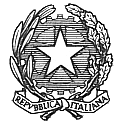 ISTITUTO COMPRENSIVO STATALE “A. POLIZIANO”Viale Morgagni n. 22 – 50134 FIRENZETel. 055/4360165 – FAX 055/433209 –C.M. FIIC85700L – C.F. 94202800481e-mail: fiic85700l@istruzione.it pec: fiic85700l@pec.istruzione.itsito http://www.icpoliziano.gov.it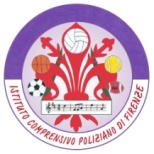 